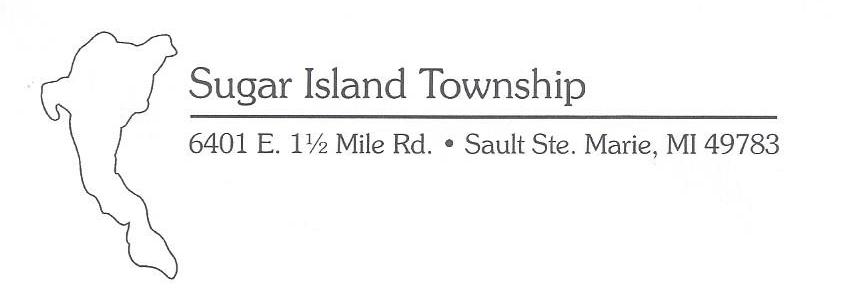 CODE ENFORCEMENT COMPLAINT FORMViolation Location and Property OwnerStreet Address: _________________________________________________________________________________Additional location Information: ___________________________________________________________________Name of Property Owner: _______________________________________________Phone # __________________Property Owner’s Mailing Address: _________________________________________________________________Reporting Party Information Reporting Party Name:   (Print)___________________________________________Phone # ___________________Mailing Address: ________________________________________________________________________________Nature of Complaint (please be specific in describing what complaint is about)       Photo’s attached.   Yes      NoSignature of Reporting Party (identity of reporting party is considered confidential) Can you provide access to property?____________________________________________________________________Date: ______________________For Official Use OnlyReceived by: ______________________Date Rec’d ____________________    Given to Zoning Enforcement Officer   Yes/No                  Date: ________________________